باسمه تعالیشناسه:ب/ک/7فرم تحویل نسخ پایاننامه دوره کارشناسی ارشد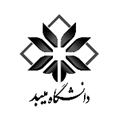 مدیریت تحصیلات تکمیلینام و نام خانوادگی دانشجو:                                     شماره دانشجویی:                                   رشته تحصیلی :  سنوات تحصیلی:                                                     تاریخ دفاع:         نام و نام خانوادگی دانشجو:                                     شماره دانشجویی:                                   رشته تحصیلی :  سنوات تحصیلی:                                                     تاریخ دفاع:         نام و نام خانوادگی دانشجو:                                     شماره دانشجویی:                                   رشته تحصیلی :  سنوات تحصیلی:                                                     تاریخ دفاع:         